ОШ „Сава Мунћан”Саве Мунћана 45Крушчицател/факс: 013/858-015e-mail : savamuncanos@gmail.comдел.број:88/20датум: 5.5.2020.На основу члана 34. став 2. и 12.  Закона о  уџбеницима (''Сл. Гласник РС'' бр. 27/2018), а сагласно Уредби о мерама за време ванредног стања /"Службени гласник РС", бр. 31/2020  36/2020 ,38/2020 , 39/2020,  43/2020, 47/2020 и 49/2020),   Наставничко веће ОШ''Сава Мунћан“Крушчица на седници одржаној телефонским путем   дана 05.05.2020. године , под тачком 1.одлучујићи  о избору уџбеника  ( за  други и шести разред) ЗА НАРЕДНЕ ЧЕТИРИ ШКОЛЕСКЕ ГОДИНЕ ( од 2020/2021 до 2023/2024) донело је                                                                      О Д Л У К УШколске 2020/2021, 2021/2022, 2022/2023 и 2023/2024 године , ученици  другог  и шестог разреда ОШ''Сава Мунћан“'' Крушчица, користиће уџбенике следећих издавача, а  на основу образложених предлога стручних већа за области предмета, односно стручог већа  за разредну наставу: УЏБЕНИЦИ ЗА ДРУГИ РАЗРЕДУЏБЕНИЦИ ЗА ШЕСТИ РАЗРЕДСРПСКИ ЈЕЗИК И КЊИЖЕВНОСТ-„НОВИ ЛОГОС“ЕНГЛЕСКИ ЈЕЗИК-ДАТА СТАТУСРУСКИ ЈЕЗИК-„KLETT“ЛИКОВНА КУЛТУРА-НОВИ ЛОГОСМУЗИЧКА КУЛТУРА-„НОВИ ЛОГОС“ИСТОРИЈА-„DATA STATUS”ГЕОГРАФИЈА-„НОВИ ЛОГОС”ФИЗИКА-„САЗНАЊЕ“МАТЕМАТИКА-„KLETT“БИОЛОГИЈА-„ГЕРУНДИЈУМ“ТЕХНИКА И ТЕХНОЛОГИЈА-„НОВИ ЛОГОС”ИНФОРМАТИКА И РАЧУНАРСТВО-„НОВИ ЛОГОС”О б р а з л о ж е њ еМинистарство просвете, науке и технолошког развоја донело је Каталог уџбеника за други   и  шести разред основног образовања и васпитања  Број: 650-02-00018/2019-07  од   12.2.2020. године.Сагласно члану 34. Закона о  уџбеницима стручна већа за области предмета, односно разредну наставу ,  одрадила су  образложене предлоге за избор уџбеника  ( за  други и шести разред) ЗА НАРЕДНЕ ЧЕТИРИ ШКОЛЕСКЕ ГОДИНЕ ( од 2020/2021 до 2023/2024).На основу горе наведеног Наставничко веће донело је одлуку као у диспозитиву.		                                                                                              Д и р е к т о р		                                                                                              Никола МирчовР.БПРЕДМЕТИЗДАВАЧУЏБЕНИКАУТОРБР.РЕШЕЊА1.СРПСКИ ЈЕЗИК„НОВИ ЛОГОС“„Уз речи растемо“-Читанка за други разредНаташа Станковић ШошоМаја Костић650-02-00150/2019-07Од 21.05.2019.1.СРПСКИ ЈЕЗИК„НОВИ ЛОГОС“„Дар речи“-Граматика за други разредЈелена Срдић650-02-00150/2019-07Од 21.05.2019.1.СРПСКИ ЈЕЗИК„НОВИ ЛОГОС“„Латиница“-уџбеник за други разредДушка МилићТатјана Митић650-02-00150/2019-07Од 21.05.2019.1.СРПСКИ ЈЕЗИК„НОВИ ЛОГОС“Радна свеска уз уџбенички комплетЈелена СрдићНаташа Станковић Шошо650-02-00150/2019-07Од 21.05.2019.2.МАТЕМАТИКА„НОВИ ЛОГОС“Математика2,Уџбеник за други разредИва Иванчевић ИлићСенка Тахировић650-02-00154/2019-07Од 21.5.2019.3.СВЕТ ОКО НАС„НОВИ ЛОГОС“Свет око нас 2,уџбеник за други разредЉиља Стокановић,Гордана Лукић,Гордана Субаков Симић650-02-00152/2019-07Од 9.5.2019.3.СВЕТ ОКО НАС„НОВИ ЛОГОС“Свет око нас 2,радна свеска за други разредЉиља Стокановић,Гордана Лукић,Гордана Субаков Симић650-02-00152/2019-07Од 9.5.2019.4.ЕНГЛЕСКИ ЈЕЗИК„НОВИ ЛОГОС“FamilyandFriends,Starter,secondeditionNaomi Simmons650-02-00026/2018-07Од13.3.2019.5.ЛИКОВНА КУЛТУРА„НОВИ ЛОГОС“Ликовна култура 2,уџбеник за други разредМилутин МићићГордана Мићић650-02-00134/2019-07Од 27.3.2019.6.МУЗИЧКА КУЛТУРА„НОВИ ЛОГОС“Музичка  култура 2,уџбеник за други разредДрагана Михајловић Бокан,Марина Ињац650-02-00151/2019-07Од14.5.2019.СРПСКИ ЈЕЗИК И КЊИЖЕВНОСТ за шести разред основне школе;уџбенички комплет;ћирилица650-02-00100/2019-07од 21.5.2019.Чаролија читања ‒Читанка за српски језик и књижевност за шести разред основне школеНаташа Станковић Шошо,Бошко Сувајџић650-02-00100/2019-07од 21.5.2019.Језичко благо – Граматика српског језика за шести разред основне школеСветлана Слијепчевић Бјеливук,Наташа Станковић Шошо,Бошко Сувајџић650-02-00100/2019-07од 21.5.2019.„DATA STATUS”To the Top Plus 2, енглески језик за шести разред основне школе, шеста година учења; уџбенички комплет(уџбеник и радна свеска са ЦД-ом)H.Q. Mitchell,Marileni Malkogianni650-02-00020/2019-07 од 27.3.2019.  „KLETT”Конечно 2, руски језик за шести разред основне школе, друга година учења;уџбенички комплет (уџбеник и радна свеска)Кристине Амштајм Баман, Улф Боргварт, Моника Брош, Данута Генч650-02-00008/2019-07 од 18.3.2019.„НОВИ ЛОГОС”Ликовна култура 6, уџбеник за шести разред основне школе;ћирилицаМилутин Мићић650-02-00024/2019-07од 11.4.2019.„НОВИ ЛОГОС”Музичка култура 6, уџбеник за шести разред основне школе;ћирилицаАлександра Паладин,Драгана Михајловић Бокан650-02-00115/2019-07од 9.5.2019.„DATA STATUS”Историја 6 ‒ уџбеник са одабраним историјским изворима за шести разред основне школе;ћирилицадр Александар Узелац,Немања Цвитковац,Миломир Максимовић650-02-00090/2019-07од 20.5.2019.„НОВИ ЛОГОС”Географија за шести разред основне школе;ћирилицаСнежана Вујадиновић,Рајко Голић,Дејан Шабић650-02-00116/2019-07од 9.5.2019.Физика 6, уџбеник за шести разред основне школе;ћирилицаМићо М. Митровић650-02-00114/2019-07од 10.5.2019.Практикум физика 6, збирка задатака и експерименталних вежби за шести разред основне школе;ћирилица;(уџбенички комплет)Мићо М. Митровић650-02-00114/2019-07од 10.5.2019.Математика, уџбеник за шести разред основне школе;ћирилицаНебојша Икодиновић,Слађана Димитријевић650-02-00120/2019-07 од 10.5.2019.Математика, збирка задатака за шести разред основне школе;ћирилица;(уџбенички комплет)Бранислав Поповић,Марија Станић,Ненад Вуловић,Сања Милојевић650-02-00120/2019-07 од 10.5.2019.„ГЕРУНДИЈУМ”Биологија за шести разред основне школе;ћирилицаТихомир Лазаревић,мр Весна Миливојевић,др Тијана Прибићевић,др Томка Миљановић650-02-00051/2019-07 од 21.5.2019.„НОВИ ЛОГОС”Техника и технологија 6, за шести разред основне школе;   уџбенички комплет (уџбеник и материјал за конструкторско обликовање); ћирилицаЖељко Васић,Иван Ћисалов,Дијана Каруовић,Марија Бокан650-02-00089/2019-07од 21.5.2019.„НОВИ ЛОГОС”Информатика и рачунарство за шести разред основне школе;ћирилицаДијана Каруовић,Душан Мицић650-02-00453/2018-07 од 20.5.2019.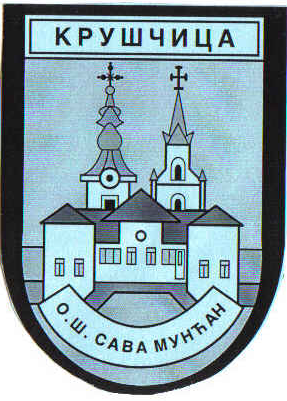 